ZÁKLADNÍ ŠKOLA ÚSTÍ NAD LABEM, KARLA IV. 1024/19příspěvková organizacetel:      475 531 139             www.zskarlaiv.cz             E-mail : zsul.karlaiv@seznam.cz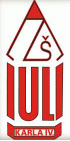 preventivní  program ŠKOLYškolní rok 2018 / 2019Vypracovala:  Mgr. Petra SedleckáZÁKLADNÍ ÚDAJE                                          Použité zkratky: MPP – Minimální preventivní program (nově - PPŠ-Preventivní program školy)RCH – Rizikové chováníNNO – Nestátní neziskové organizaceŠMP – Školní metodik prevenceObsah :Zmapování situace ve škole, pro stanovení cílů PPŠCharakteristika a vnitřní zdroje školyCharakteristika školyŠMP, preventivní týmInformace od pedagogůInformace od rodičůInformace od žákůHodnocení MPP minulého rokuVnitřní informační zdrojeCíle vyplývající ze zmapování situace Preventivní program školyPráce pedagogického sboru a vedení školyV oblasti přímé práce pedagogůPlán vzdělávání pedagogických pracovníků v oblasti prevence RCHPlán vzdělávání ŠMP v oblasti prevence RCHZpůsob spolupráce s ostatními pedagogy ve školeSpolupráce školy s rodičiZpůsoby seznámení rodičů s činností ŠMP, možnostmi spolupráce a PPŠAktivity pro rodičeAktivity podporující spolupráci školy s rodičiProgram preventivních aktivit pro žáky školyZpůsob seznámení žáků s činností ŠMP, možnostmi pomoci a PPŠNespecifická a specifická prevence pro žáky ve výuce, která je součástí učebních osnovPreventivní aktivity realizované školouPreventivní aktivity realizované externími spolupracovníky školySpecifická prevence pro žáky ve výuce reagující na konkrétní situaci ve tříděJednorázové aktivity pro žákyDlouhodobé preventivní aktivity pro žákyVolnočasové aktivity pro žákyOstatní akce v oblasti prevence RCHSpolupráce s okolím školyEvidence a efektivitaSeznámení pracovníků školy s PPŠ                  +   PŘÍLOHYA. ZMAPOVÁNÍ SITUACE VE ŠKOLE, PRO STANOVENÍ CÍLŮ PPŠCharakteristika a vnitřní zdroje školy1. Charakteristika školyŠkola se nachází v atraktivní lokalitě městské části Střekov, obklopena zelení a vlastním pozemkem se zahradou a hřištěm. V současné době ji navštěvuje 323 žáků, počet žáků je v posledních letech konstantní (cca kolem 320 žáků). Celkem 17 kmenových tříd, odborné učebny (F, CH, PŘ, AJ, NJ, VV, HV) a odborné kabinety se nachází ve dvoupodlažní budově školy. Dále jsou k dispozici učebna výpočetní techniky, učebna s interaktivní tabulí, připojení na internet je samozřejmostí již téměř v celé budově. Všechny třídy 1. stupně a obě 7. tř. jsou vybaveny interaktivitou. Pro výuku je také využívána školní aula a tělocvična, cvičná kuchyně, audiovizuální učebna, pro volnočasové aktivity keramická dílna. Na pozemku školy se nachází víceúčelové sportovní hřiště, pavilon dílen a skleník. Stravování žáků je zajištěno ve školní jídelně.Ve výuce škola zavedla vlastní školní vzdělávací program, širokou nabídku volitelných předmětů, cizích jazyků (AJ, NJ, RJ) a volnočasových aktivit. Škola se také zapojuje do ekologických a preventivních akcí a projektů. Žáci se aktivně podílejí na chodu školy, od školního roku 2006-2007 se pravidelně schází Školní parlament.
             Pro žáky 1. až 5. ročníku je otevřena školní družina. Má k dispozici vlastní prostory i sociální zařízení, samostatný vchod. Družina je vybavena množstvím her, stavebnic a hraček, vlastní knihovnou a videotékou. V areálu školy má vyhrazený prostor se zahradním domkem, pískovištěm a prolézačkami. V odpoledních hodinách si žáci mohou vybrat z pestré nabídky kroužků. Naše základní škola je školou s dlouhou historií a s celou řadou školních tradic.Nevýhodou školy je blízkost ubytoven (1 byla v červnu uzavřena) a fakt, že sociální skladba žáků školy je sice různorodá, většinu tvoří žáci rodin tzv. střední třídy, ale část žáků navštěvujících naši školu je také z  rodin sociálně slabých nebo na hranici sociálního vyloučení (z ubytovny).Školu navštěvují i žáci romského etnika a žáci jiných národností. Z těchto specifik vyplývá i možnost výskytu rizikového chování mezi žáky- netolerance, agresivní chování, šikana, záškoláctví. Mezi riziková místa v naší škole počítáme prostory WC, spojovací chodby mezi oběma křídly budovy, chodbu a prostory u tělocvičny, vestibul, dále pak prostory školní zahrady a dílny. K problémům souvisejícím s těmito prostorami patří kouření, agresivní chování, vandalismus, ničení školního majetku. Informace o těchto problémech škola získává od pedagogů (diskuse s žáky v rámci vyučování i třídnických hodin, dotazník…), žáků (rozhovor, anketní šetření…), případně rodičů.Škola se snaží tyto problémy eliminovat preventivními aktivitami, zvýšeným počtem dozorů, pohovory se žáky a kontaktováním rodičů (při zjištění rizikového chování). Spolupracujeme s Policií ČR, MP, kurátory pro mládež, organizací Člověk v tísni. Za slabou stránku lze považovat nedostatečnou spolupráci některých rodičů při podezření na záškoláctví.  PPŠ vychází z platné legislativy a metodických doporučení (viz. příloha), je v souladu s RVP, ŠVP i školním řádem. Promítá se do výuky všech předmětů i volnočasových aktivit pro žáky.2. ŠMP, preventivní týmŠMP- Mgr. Petra Sedlecká, učitelka na II. stupni Preventivní tým -     Mgr. Pavel Ťupek, ředitel školyMgr. Věra Zimová, výchovná poradkyně, učitelka na II. stupni           ŠMP metodicky vede a koordinuje prevenci na škole. Na každý rok ve spolupráci s ostatními pedagogy připravuje PPŠ. Sleduje projevy rizikového chování a jejich řešení, seznamuje se s novými poznatky v oblasti PPRCH, dále se vzdělává. Úzce spolupracuje s výchovnou poradkyní, vedením školy i ostatními pedagogy, odpovídajícími odbornými pracovišti, orgány státní správy a samosprávy. Účastní se porad a školení týkajících se prevence, tvorby PPŠ. Koordinuje vzdělávání pedagogických pracovníků v oblasti prevence RCH. Vede dokumentaci o řešených případech RCH na škole, jednání s rodiči. Prezentuje výsledky preventivní práce školy. ŠMP má vyčleněné konzultační hodiny (úterý 9,40-10,55 h- kabinet ČJ), které byly na začátku roku sděleny TU a žákům. Ostatní jednání (např. s rodiči) probíhají dle předchozí domluvy.3. Informace od pedagogů              Dle pedagogů se na naší škole vyskytuje RCH v malé až střední míře. V předchozích letech se vyučující nejčastěji setkávali se záškoláctvím, šikanou a agresí, projevy rasismu a xenofobie, kouřením, alkoholem a závislostmi na prostředcích elektronické komunikace (PC, mobilní telefon).  Proto by se také škola měla na tyto formy RCH zaměřit. Tyto informace učitelé zjistili rozhovory se žáky či rodiči, pozorováním, dotazníkovým šetřením. Pro lepší řešení RCH ve třídách by třídní učitelé potřebovali především více informací od žáků, jejich větší vstřícnost, lepší spolupráci s některými rodiči, více času na práci se třídou. RCH je pravidelně řešeno v průběhu roku i na pedagogických radách.4. Informace od rodičů            Rodiče byli v minulých letech osloveni prostřednictvím anonymní ankety, zpět se třídním učitelům vrátily 2/3 dotazníků. Z vyhodnocených dotazníků vyplývá, že většina rodičů (82 %) uvedla, že jejich děti se cítí ve škole spokojené, zároveň však 36% rodičů uvedlo, že se jejich děti setkaly ve škole s negativním chováním (ubližování, ponižování, posměch, výhrůžky, nadávky, vulgární vyjadřování, rasismus). Pouze 19% rodičů se vyjádřilo k možnosti navrhnout nějaké společné akce a zúčastnit se jich společně s dětmi- výlety, kolektivní sportovní soutěže, táborák, dětské dny, vánoční trhy, mikulášská a vánoční besídka s vystoupením dětí pro rodiče, spaní ve škole / družině, škola v přírodě, lyžařský výcvik, tedy většinou akce, které škola již tradičně pořádá.  Pouze 11% rodičů by však bylo ochotno pomoci s organizací těchto akcí. Rodičům dělá největší starosti šikana, agresívní chování, drogy, kouření, alkohol, rasismus, záškoláctví a závislosti na PC, a proto by se podle nich měla škola na tyto formy RCH zaměřit.5. Informace od žáků              Šetření bylo provedeno také mezi žáky: v 1. - 4. třídách formou besedy třídních učitelů se žáky, informace od žáků 5. - 9. tříd byly získány formou anonymního dotazníku. Převážná většina žáků (97%) uvedla, že má ve škole a třídě kamarády. Nejčastěji se žáci cítí nepříjemně kvůli agresi a špatným vztahům (30%) - nadávky, vyhrožování, urážky, posměch, provokace, dále téměř 20% žáků cítí stres kvůli učení. Jako nejméně oblíbená místa žáci uvedli WC (15%), třídu, školní chodby, vestibul. K větší spokojenosti by žáci potřebovali nejčastěji lepší kolektiv a vztahy ve třídě, více klidu a méně stresu, také uváděli lepší vybavení školy/třídy. Jako nejčastější formu RCH, se kterou se ve škole setkávají, uvedli závislosti (především na PC), dále kouření, záškoláctví, šikanu a agresi, rasismus, přiznali ale také rizikové chování ve sportu a dopravě.                                    Další informace byly od žáků získány formou anonymní ankety zaměřené na vztahy, alkohol a kouření v loňském školním roce. Tyto informace byly ŠMP vyhodnoceny a předány TU k dalšímu využití pro preventivní práci se třídou. Informace od žáků jsou také pravidelně získávány během celého školního roku, v rámci třídnických i běžných hodin, rozhovory, ze schránky důvěry.6. Hodnocení MPP minulého školního roku                Na základě zapojení školy do pilotního projektu VYNSPI 2 (2014 - 2015) a provedené evaluační analýzy byla na doporučení koordinátorů projektu hodinová dotace prevence stanovena v jednotlivých ročnících takto:a) realizované aktivity a jejich hodnocení:Jednorázové preventivní aktivity ve školním roce 2017-18:Dlouhodobé a kontinuální preventivní aktivity ve š. r.  2017-18:6.- 9. roč. -KREATIVNÍ PREVENCE PRO VŠECHNY-zaměření v 6. ročníku na vztahy, netoleranci, agresivitu, prevenci kouření, v 7. ročníku na prevenci kouření, v 8. ročníku na prevenci zneužívání alkoholu, v 9. ročníku na prevenci experimentování s omamnými a psychotropními látkami. Program realizovaný v rámci OV.2. a  6. roč. -HASÍK-projekt HZS ČR (preventivně výchovný program pro žáky 2. a 6. tříd, akreditace MŠMT), jehož cílem bylo naučit děti vyhýbat se nebezpečným situacím a co dělat, pokud taková situace nastane. Výuka byla vedena vyškolenými příslušníky HZS Ústeckého kraje z řad požárních preventistů a výjezdových hasičů. Časová dotace na jednu třídu: 2x 60 minut za školní rok + exkurze na Požární stanici UL5.roč. -VŠEHO JENOM S (M)ÍROU-program sestavili odborníci v oboru primární prevence a adiktologie společnosti WHITE LIGHT I, z.ú., která je klinickým pracovištěm 1. Lékařské fakulty Univerzity Karlovy – kliniky adiktologie. Program byl zaměřen na prevenci gamblingu, alkoholu a tabáku, organizován ve 3 blocích po 3 hodinách (+ hodina na případné konzultace) během celého školního roku. Jednotlivé části bloku byly interaktivní, žáci pracovali společně i ve skupinách na řešení předkládaných problémů, součástí jednotlivých lekcí byly pracovní listy a komiks. Programu se účastnil se svou třídou třídní učitel.      d)  2.,3.,5.roč., 4.A , 9.tř.- HOP aneb HRAVĚ O PREVENCI -program realizovaly odbornice ze Státního zdravotnického ústavu a byl zaměřen na podporu zdravého stylu života a předcházení rizikovému chování a zmírnění jeho následků. Program byl interaktivní (práce ve skupině, diskuse, hry, zpětná vazba), realizován ve 2 blocích po 2 hodinách (1.+2.pol.)      e) 1.-9. roč.-  BEZPEČNĚ DO ŠKOLY-program realizovala PČR formou přednášek +interaktní spolupráce se žáky, preventivní témata jsou pro ročník určena, program se opakuje, v dalším roce třída absolvuje další téma.      f)Konzultační hodiny s kurátorkou – každé 1. úterý v měsíci 13-14hSpecifická prevence pro žáky ve výuce, reagující na konkrétní situaci ve třídě(Aktivity- nejsou součástí učebního plánu, reagují na specifickou situaci v třídním kolektivu)Další vzdělávání pedagogických pracovníků v oblasti PPRCH  - 2017-18:Další vzdělávání metodika prevence v oblasti prevence RCH – 2017-18:b) Efektivita a účinnost realizovaných aktivit:    Škola upřednostňuje aktivity, které jsou dlouhodobé a interaktivní, založené na podpoře vlastní aktivity žáků, pestrosti forem preventivní práce s žáky, zapojení celého pedagogického sboru školy. Vždy je zjišťována efektivita a účinnost programu – nejčastěji diskusí, dotazníkem. Jako efektivní aktivity, které přispěly k prevenci rizikového chování, byly vyhodnoceny především tyto akce:dlouhodobý preventivní program Kreativní prevence pro všechny (OV- 2. stupeň)interaktivní programy pro malé skupinyVšeho jenom s (M)írouHasík  Děti a právo- besedy s kurátoremHOP aneb Hravě o prevencivrstevnické působení, tj. pomoc starších žáků mladším při pořádání dětského dne, sportovní olympiády...Tyto programy byly založeny na spolupráci, diskusi, vrstevnickém působení, proto bychom v nich rádi pokračovali i v příštím školním roce. Jako neefektivní byly vyhodnoceny masové preventivní akce, proto je zařazujeme v minimální míře (spíše akce kulturního rázu- kino, divadlo).c) Řešené případy rizikového chování, naplnění stanovených cílů:        V minulém školním roce bylo z jednotlivých forem rizikového chování nejčastěji řešeno záškoláctví (44 žáků), šikana a agresívní chování (28ž),vulgární chování (7ž), vandalismus a ničení školního majetku (8ž), krádež (2ž), kyberšikana (1ž), kouření (1ž), dále problémové chování,podvody, lhaní, neplnění školních povinností, opakované přestupky proti školnímu řádu, rizikové chování v dopravě i ve škole, dále také nedostatečné hygienické návyky žáků  a projevy zanedbané péče (hygiena, špinavé oblečení). Všechny tyto případy byly řešeny formou pohovoru s žáky a jejich rodiči, kárnými opatřeními (napomenutí TU, důtka TU, důtka ŘŠ), ve 20 případech i sníženým stupněm z chování (13x 2. stupeň,9x 3. stupeň. Při řešení těchto problémů škola spolupracovala především s rodiči a kurátory (pravidelná spolupráce s Bc. I. Martincovou), OSV,OSP , příp. Policií ČR (4x zpráva o žákovi). Na OSV Magistrátu UL bylo podáno 28 návrhů na projednání záškoláctví (hlášení = přes 25 neomluvených hod.).Počet neomluvených hodin se oproti loňskému šk. roku snížil z 2326 na 2244 h při zhruba stejném počtu žáků (=6,84 nh/žáka), tento cíl se tedy podařilo naplnit. Z přehledu absence u jednotlivých tříd a hlášení na OSV  je však patrné, že škola řeší neomluvenou absenci stále u stejných problematických žáků (a např.téměř 800 hod. tvoří absence jediné žákyně). Často se také jedná o nesplnění povinnosti ze strany rodičů omluvit dítě do 3 kalendářních dnů. Tento negativní jev se bohužel stále častěji objevuje již na 1. stupni. Jako poměrně problematické se jeví především 1. a 2.třídy , ve kterých musely TU po celý školní rok opakovaně u velkého počtu žáků řešit neomluvenou absenci, agresivitu, absenci základních návyků (hygienických i pravidel chování), neplnění povinností ze strany žáků i rodičů a opakovaně jednat s rodiči i OSPOD. Tato současná situace je bohužel do značné míry ovlivněna sociálním prostředím, ze kterého někteří žáci pocházejí.          Agresívní chování mezi žáky bohužel přetrvává. Výskyt NL- alkoholu a OPL škola nezaznamenala vůbec, případ kouření byl řešen pouze 1x, kyberšikana také 1x, tyto cíle se tedy podařilo splnit,vandalismus a ničení školního majetku bylo řešeno 8x. Cíl zapojit do prevence všechny pedagogy byl splněn.            Také v příštím školním roce využijeme spolupráci se sociální pracovnicí na naší škole- Bc. Danielou Vobůrkovou  a pomoc problémovým žákům se začleněním do kolektivu a zvládnutím školní docházky. Záškoláctví a neomluvená absence, agresivita, neplnění povinností dětmi i jejich rodiči (včasné omlouvání absence, dohled nad řádnou docházkou a přípravou na vyučování) zůstávají nejzávažnějšími problémy, na které bude nutno se v oblasti prevence zaměřit v příštím školním roce a co nejvíce jim předcházet. Škola bude muset i nadále působit co nejvíce na rodiče a jejich zodpovědnost.               Je nezbytné s každou třídou a každým projevem RCH nadále velmi pečlivě a kontinuálně pracovat a ve školním roce 2018-19 se zaměřit především na prevenci záškoláctví a agresivity mezi žáky. Hlavní podíl této práce bude spočívat i nadále na TU, který má ke třídě vždy nejblíže a nejvíce možností, jak ji svým působením ovlivňovat, i ostatních vyučujících, kteří zařazují preventivní témata a působení do výuky. Metodickou podporu a pomoc nadále bude poskytovat školní metodička prevence a výchovná poradkyně. I nadále se naše škola chce zaměřit na co nejužší spolupráci s rodiči, propojení s rodinou, na prezentaci školy na veřejnosti.   . 7. Vnitřní informační zdrojeMateriální zázemí             Odbornou literaturu, časopisy, DVD a VHS (volně přístupné ve sborovně, kabinetu OV a kabinetu ČJ = ŠMP) může pedagogický sbor využívat při výuce i pro svoji osobní potřebu a další vzdělávání. Legislativa- platné dokumenty a metodická doporučení (viz. příloha )Důležité kontakty, internetové odkazy (viz. příloha ) Nástěnky prevence- 1. patro naproti školnímu klubu, 2. patro- vedle 9.tř.  Schránka důvěry- vedle školního klubu, vybírána několikrát týdněŠMP- Mgr. P. Sedlecká, sedlecka.p@zskarlaiv.cz, konzultační hodiny- ÚT 9,40-10,55 h- kabinet ČJVP- Mgr. V. Zimová, zimova.v@seznam.cz, konzultační hodiny dle dohodyWeb školy: www.zskarlaiv.cz               	B. CÍLE VYPLÝVAJÍCÍ ZE ZMAPOVÁNÍ SITUACEC. PREVENTIVNÍ PROGRAM ŠKOLYI. PRÁCE PEDAGOGICKÉHO SBORU A VEDENÍ ŠKOLY1. V oblasti přímé práce pedagogů            Primární prevence rizikového chování je na škole uskutečňována v rámci vzdělávacího procesu, volnočasových aktivit, školních akcí i jednorázových akcí tříd (i v odpoledních hodinách mimo vyučování nebo o víkendu). Pro pedagogy je metodickým pomocníkem ŠMP. Třídní učitelé se podílejí na tvorbě preventivních aktivit a spolupracují na jejich realizaci. Dle potřeby zavádějí třídnické hodiny a provádějí monitoring výskytu rizikového chování. Všichni pedagogičtí pracovníci ve výuce svých předmětů provádějí primární prevenci RCH, zároveň důsledně sledují dodržování školního řádu, který je jedním z pilířů bezpečné školy, z jeho nedodržování vyvozují důsledky.             Všichni pedagogové se seznámí s Preventivním programem školy, ten bude k dispozici ve sborovně v tištěné i elektronické podobě, na internetových stránkách školy. Při řešení RCH žáků budou pedagogové postupovat podle vypracovaných strategií obsažených v PPŠ (viz příloha Školní program proti šikanování, Krizový plán). Vyučující budou informováni o možnosti využití konzultačních hodin s kurátorkou pro mládež, které se budou konat každé 1. úterý v měsíci, tuto informaci předají žákům, letáky do tříd.2.Plán vzdělávání pedagogických pracovníků v oblasti prevence RCHPředání informací všem PP- ze schůzky s pracovníky OSPOD a OSPPokyn k řešení neomluvené absenceSeznámení s PPŠ a Krizovým plánem pro rok 2018-19 ( vše - 10/2018)Dále bude upřesněno dle konkrétní nabídkyPlán vzdělávání ŠMP v oblasti prevence RCH              Vzdělávání ŠMP probíhá dle nabídky vzdělávacích akcí v daném školním roce, bude aktualizován v průběhu školního roku.Dále bude upřesněno dle konkrétní nabídky4. Způsob spolupráce s ostatními pedagogy ve škole         Předpokladem úspěšné prevence v oblasti rizikového chování je spolupráce celého pedagogického sboru a vedení školy se ŠMP. Na škole funguje preventivní tým, jehož členem je ředitel školy (Mgr. P. Ťupek), metodik prevence (Mgr. P. Sedlecká), výchovná poradkyně (Mgr. V. Zimová). Informovanost probíhá prostřednictvím porad a individuálních setkání min. 1x měsíčně, aktuální případy rizikového chování žáků, výchovné komise a setkání s rodiči řeší preventivní tým okamžitě. Metodik prevence (ŠMP) seznámí s případy RCH ředitele školy i výchovnou poradkyni a třídního učitele, po diskusi o případu je navrženo řešení. ŠMP vypracovává zprávu pro každou pedagogickou radu (RCH, akce) a informuje vedení školy a ostatní pedagogy. Na konci roku vypracovává ŠMP závěrečnou zprávu, kterou předkládá řediteli. ŠMP spolupracuje s třídními učiteli a zároveň všichni pedagogové spolupracují navzájem při zachycování varovných signálů spojených s RCH.Řešení přestupků žáků proti školnímu řáduTřídní učitel prošetří přestupek, navrhuje řešení, informuje rodiče, ihned reaguje na vzniklou situaci, informuje výchovného poradce/metodika prevence, provede zápis a dále se zajímá, jak probíhá plnění přijatých opatření.Výchovný poradce na doporučení třídního učitele, na žádost rodičů a ve spolupráci s třídním učitelem, zainteresovanými pedagogy a žáky prošetří přestupek, včas reaguje, navrhuje řešení, provede zápis. Informuje rodiče vzhledem k závažnosti přestupku, kontroluje přijatá opatření.Metodik prevence ve spolupráci s třídním učitelem, výchovným poradcem, zainteresovanými pedagogy a žáky prošetří přestupek, navrhuje řešení, provede zápis. Informuje rodiče, kontroluje přijatá opatření a konzultuje jejich další plnění.Ředitel školy- seznámí se s řešenými přestupky, s navrženými opatřeními. Svolává výchovnou komisi, jedná s rodiči, v případě potřeby žádá o pomoc odborníky – psychologa, PČR. Podle potřeby hlásí přestupek příslušným orgánům po dohodě s ŠMP a výchovným poradcem.Výchovná komise se schází k řešení závažných kázeňských přestupků, pozve rodiče k jednání, projedná závažný či opakovaný přestupek žáka, navrhne řešení. Zúčastňují se: ředitel školy/ zástupce ředitele, výchovný poradce, metodik prevence, třídní učitel a zákonný zástupce žáka, (kurátor). Vše je zdokumentováno, jsou přijata opatření a stanoveno období na jejich nápravu.II. SPOLUPRÁCE ŠKOLY S RODIČI1. Způsoby seznámení rodičů s činností ŠMP, možnostmi spolupráce a PPŠPPŠ je zveřejněn na webových stránkách školy. Rodiče jsou informováni prostřednictvím ŽK, osobního pohovoru, třídních schůzek, webových stránek školy, letáčků, nástěnek. Se školním řádem jsou seznámeni prostřednictvím žákovských knížek, důležité informace (docházka, omlouvání,…) jsou opět připomenuty na třídních schůzkách, úplné znění ŠŘ  je uvedeno na webových stránkách školy. Při rodičovských schůzkách (pro 1. tř. 09/2018, ostatní 11/2018) budou rodiče informováni, kdo je na škole metodikem prevence, kde je jeho kabinet a kdy jsou jeho konzultační hodiny, kde je na škole umístěna informační nástěnka k prevenci RCH, kde najdou důležité informace, kontakty a odkazy. Kontakt na ŠMP je zveřejněn i na webových stránkách školy v PPŠ. Rodiče si mohou domluvit individuální schůzku s pedagogy, ŠMP, VP, vedením školy.  Krizové situace jsou řešeny okamžitě. Škola nabízí spolupráci a pomoc rodičům dětí se speciálními potřebami (vytvoření individuálních plánů) či s problémy s chováním, šikanou, kyberšikanou, záškoláctvím, užíváním návykových látek (alkohol, tabák, drogy), poruchami příjmu potravy a ostatními projevy rizikového chování, dále nabízí individuální konzultace, kontaktní adresy externích zařízení. Rodiče mají možnost se zapojit do akcí pořádaných školou, pomáhat při organizaci těchto akcí (viz plán akcí pro tento školní rok). Jejich zapojení je vždy vítáno.2. Aktivity pro rodiče  Dále bude upřesněno v průběhu roku.3. Aktivity podporující spolupráci školy s rodičiIII. PROGRAM PREVENTIVNÍCH AKTIVIT PRO ŽÁKY ŠKOLY1. Způsob seznámení žáků s činností ŠMP, možnostmi pomoci a PPŠ           Osobní představení se ŠMP na začátku roku v jednotlivých třídách a seznámení žáků s tím, kdy jsou konzultační hodiny – úterý 9,40-10,55h (nebo po dohodě), kde-  kabinet ČJ, jak mohou metodika prevence kontaktovat - osobně, přes třídního učitele, schránku důvěry, e-mailem. Žáci jsou informováni, v jakých záležitostech se mohou na ŠMP obrátit – šikana, záškoláctví, užívání návykových látek (alkohol, tabák, drogy), násilí ve škole /doma, sexuální a jiné zneužívání, ohrožení, poruchy příjmu potravy a ostatní projevy rizikového chování, o možnosti získat kontakty na externí zařízení a pomáhající organizace. S PPŠ seznámí žáky třídní učitelé.Žáci se v případě potřeby mohou se svým problémem obrátit na kteréhokoli vyučujícího. Ten posoudí závažnost problému a případně ho řeší ve spolupráci s TU, ŠMP, VP, vedením školy či dalšími institucemi. Upřednostňujeme uplatňování individuálního přístupu k žákům a respektování jejich zvláštností (věkových, sociokulturních,…).Schránka důvěry – umístěna vedle kanceláře zástupkyně ředitele, vybírána několikrát týdně. Nástěnky prevence – naproti schránce důvěry a ve 2. patře vedle 9.tř.. Zde jsou zveřejněny informace k problematice rizikového chování, kontaktní telefonní čísla a webové stránky institucí, kam se mohou žáci nebo jejich rodiče v případě potřeby obrátit, kontakt na ŠMP a konzultační hodiny.2.1 Nespecifická a specifická prevence pro žáky ve výuce, která je součástí učebních osnov=Aktivity, které jsou součástí učebního plánu (ŠVP) + aktivity které nejsou součástí učebního plánu, které nereagují na aktuální problémy a týkají se všech tříd v daném ročníku (zvyšování sebevědomí, rozvoj komunikačních dovedností, řešení stresu, učení vzájemné pomoci, vyrovnávání se s neúspěchem, obrana před manipulací, prevence závislosti na návykových látkách, rasismu, sexuálního a jiného zneužívání, působení sekt…)Preventivní aktivity realizované školou 1. třídy2. třídy3. třídy4. třídy5. třídy6. třídy7. třídy8. třídy9. třída6. -9. ročník - pokračovat v preventivním programu Kreativní prevence pro všechny- Zaměření na konkrétní formu rizikového chování: 6. ročník- netolerance, agresivita, 7. ročník- kouření, 8. ročník- alkohol, 9. ročník – experimentování s omamnými a psychotropními látkami.Preventivní aktivity realizované externími spolupracovníky školy2. 2 Specifická prevence pro žáky ve výuce, reagující na konkrétní situaci ve třídě(Aktivity- nejsou součástí učebního plánu, reagují na specifickou situaci v třídním kolektivu)-zatím není plánována 2. 3. Jednorázové aktivity pro žáky(pořádané školou)2. 4. Dlouhodobé preventivní aktivity pro žáky(realizované ve škole externími spolupracovníky)-budou upřesněny v průběhu roku dle nabídky2.5. Volnočasové aktivity pro žákyIV. OSTATNÍ AKCE V OBLASTI PREVENCE RCHDále bude upřesněno dle konkrétní nabídky v průběhu školního rokuV. SPOLUPRÁCE S OKOLÍM ŠKOLY :VI. EVIDENCE A EFEKTIVITA              Škola upřednostňuje aktivity, které jsou dlouhodobé a interaktivní, založené na podpoře vlastní aktivity žáků, pestrosti forem preventivní práce s žáky, zapojení celého pedagogického sboru školy. Vždy je zjišťována efektivita a účinnost programu – diskusí, dotazníkem, zpětnou vazbou od vyučujících, žáků, rodičů. Všechny řešené případy evidují třídní učitelé, ŠMP vede evidenci případů RCH. Na konci školního roku vypracuje metodik prevence závěrečnou zprávu.        VII. SEZNÁMENÍ PRACOVNÍKŮ ŠKOLY  S  MPPPŘÍLOHY:1. Legislativa:Národní strategie primární prevence rizikového chování dětí a mládeže na období 2013-18Č. j.: 21291/2010-28 Metodické doporučení k primární prevenci rizikového chování u dětí, žáků a studentů ve školách a školských zařízeníchČ. j. 21149/2016 - Metodický pokyn ministryně školství, mládeže a tělovýchovy  k prevenci a řešení šikany ve školách a školských zařízeních (nahrazuje Č. j.:  22294/2013-1)+ přílohyČ.j.: 10 194/2002-14 Metodický pokyn k jednotnému postupu při uvolňování a omlouvání žáků z vyučování, prevenci a postihu záškoláctvíČ.j.: 14 423/99-22 Metodický pokyn ministerstva školství, mládeže a tělovýchovy k výchově proti projevům rasismu, xenofobie a intoleranceČ.j. : 25 884/2003-24 Spolupráce předškolních zařízení, škol a školských zařízení s Policií ČR při prevenci a při vyšetřování kriminality dětí a mládeže a kriminality na dětech a mládeži páchanéč. j.: 29 159/2001-26 Metodický pokyn k zajištění bezpečnosti a ochrany zdraví dětí a žáků ve školách a školských zařízeníč. j.:11 691/2004-24 Pravidla pro rodiče a děti k bezpečnějšímu užívání internetu Zákon č. 561/2004 Sb., o předškolním, základním, středním, vyšším odborném a jiném vzdělávání (školský zákon), ve znění zákonů č.383/2005Sb., č.112/2006 Sb., č. 158/2006 Sb., č. 161/2006 Sb.562/2004 Sb. změna některých zákonů v souvislosti s přijetím školského zákona563/2004 Sb. o pedagogických pracovnících a o změně některých zákonůZákon č. 379/20015 Sb., k ochraně před škodami působenými tabákem, alkoholem, návykovými látkamiVyhláška č. 72/2005 Sb., o poskytování poradenských služeb ve školách a školských poradenských zařízeních  - mění se na č. 116/2011 Sb.,103/2014 se mění vyhláškou ze 2. června 2016Vyhláška č. 73/2005 Sb., o vzdělávání dětí, žáků a studentů se speciálními vzdělávacími potřebami a dětí, žáků a studentů mimořádně nadaných - mění se na č.27/2016 Sb2.  Důležité kontakty, internetové odkazy:  3. Krizový plán (viz. samostatný dokument)Název a adresa školy, pro kterou platí tento MPPZákladní škola Ústí nad Labem, Karla IV. 1024/19, 
příspěvková organizaceJméno a příjmení řediteleMgr. Pavel ŤupekTelefon na ředitele475 531 139     E-mail na ředitelezsul.karlaiv@seznam.czwebwww.zskarlaiv.cz              Jméno a příjmení školního metodika prevenceMgr. Petra SedleckáTelefon475 531 139     E-mail sedlecka.p@zskarlaiv.czJméno a příjmení výchovného poradceMgr. Věra ZimováTelefon475 531 139     E-mail zimova.v@zskarlaiv.czPočet tříd Počet žákůZŠ – I. stupeň  10 196ZŠ - II. stupeň  7 127Celkem 17 323RočníkPrevence - zaměření- 2.minut:3. - 4.3. - 4.5. - 6.5. - 6.7., 8., 9.7., 8., 9.Počet minutCelkemPočet hodinCelkemZáškoláctví653030202030301453Šikana/agrese90505011011027027052012Rizikové sporty/doprava80105105909024024051511Rasismus/xenofobie60110110555527027049511Sekty151515001001001303Sex. rizikové chování153030252536036043010Adiktologie465390390130130695695168037Týrání, zneužívání656565555595952806Poruchy příjmu potravy09090505043543557513Počet minut celkem855885885535535249524954770106Září 2017Slavnostní zahájení školního roku – vítání prvňáčků 9. roč.- Každý svého zdraví strůjcem          -MS světa v tancích7.B+8.B- výlet Říp6.-8. tř.- Atletický čtyřbojříjen6.-7.roč-Malá kopanáKonzultace s kurátorkou- vždy 1. úterý v měsíci 9. tř.- Happening aneb 5x5x5x5–soutěž v knihovně       -muzeum- Středověké Ústí7.B- Zubrnice- Podzim na vesnici2.AB- výlet-ČD- vlaky        -exkurze do nemocnice1.A,5.B- divadlo-Kocour Modroočko7.B- Haloweenský den8.AB- resuscitace, ošetření tepenného krvácenílistopad9.+8. (vycházející žáci)- Veletrh vzdělávání9.tř. - Prezentace SŠOS pro vycházející žáky8.- 9. roč. – Olympiáda v ČJ- školní kolo8.A+9. tř.- Café Aussig (divadelní představení)prosinec1.A-Divadlo-balet Louskáček (sobota)9. roč.- Exkurze-SŠ Stříbrníky6.-9. roč.- Střekovská laťka4.-5. roč.- Přehazovaná-soutěž5.-9. roč.- Kino-filmové představení2.AB- Deskohraní1.-2. roč.- Kino6.AB, 8.AB- Sloní hrátky- výukový program v ZOO9.- Mikulášská nadílka pro žáky školy a MŠVánoční trhy, besídky, výlety, akce, sportovní aktivity venku- všechny třídy, družinaLeden 20189. roč.- Informační a poradenské středisko ÚP-exkurze7.AB- Děti a právo- beseda s kurátorkou4.A- Exkurze do knihovnyúnor6.A- Minerály Českého středohoří- exkurze-Muzeum4.-5. roč.-Přehazovaná- okresní kolobřezen1.A- Pinochio- Činoherní studio6.-9. roč.- Jeden svět- festival filmů o lidských právechduben9. roč.- muzikál Mamma Mia9. roč.- exkurze –divadlo + Zkrocení zlé ženy (generální zk.)3.B,4.A,5.A-divadlo Most- Ať žijí duchové5.-9. roč.- Planeta Země 3000 (vzdělávací pořad)květen 6.AB- Exkurze- Hasičská záchranná stanice8.AB,9. roč.- S láskou Vincent (film)6.B,7.B,8.A- Den kostelů-komentovaná  exkurze –kostel Nanebevzetí P. Mariečerven1.+2. Stupeň- Den dětí9.- Cyklistický a turistický kurz8.A- divadlo-balet6.AB- exkurze- IQ Landia Liberec6.A- stmelovací 3denní pobyt6.-9. (výběr žáků)-Exkurze-Dětenice + Škoda auto Mladá Boleslav6.-9. (výběr žáků)-Exkurze- Drážďany- památky, ZOO9.-Slavnostní rozloučení s vycházejícími žáky (kulturní program)1.- 9. tř.- Sportovní olympiáda, schodoběh, třídní akce a výlety na závěr školního roku, poslední zvonění (9. tř.)V průběhu celého školního roku:práce školního parlamentuvrstevnické působení, tj. pomoc starších žáků mladším při pořádání atletických a jiných akcí..žáci mohli navštěvovat zájmové kroužky :sportovní a pohybové aktivity, příprava na přijímací zkoušky z MA, příprava na přijímací zkoušky z ČJ, volejbal,Žáci 1. stupně se mohli účastnit akcí školní družiny.Forma RCH, která byla řešena:V.A - agresivita, netolerance, nezdravé vztahy ve tříděJak byla situace zjištěna: pozorování TU, rozhovor, schránka důvěryJak byla situace zjištěna: pozorování TU, rozhovor, schránka důvěryKdo situaci řešil – jméno učitele nebo externího odborníka, organizace: TU- Mgr. I.Hejdová Kdo situaci řešil – jméno učitele nebo externího odborníka, organizace: TU- Mgr. I.Hejdová Kdy byla situace řešena: - v průběhu škol. roku 2017-18Kdy byla situace řešena: - v průběhu škol. roku 2017-18S použitím jakých metod bude intervence vedena:diskuse, prožitkové aktivity, hry, společné aktivityS použitím jakých metod bude intervence vedena:diskuse, prožitkové aktivity, hry, společné aktivityZpůsob ověření efektivity intervence:rozhovorZpůsob ověření efektivity intervence:rozhovorNázev a odborné zaměření vzděláváníRealizátor – organizace, odborníkproškolenMPP + Krizový plánsamostudiumVšichniMetodická doporučení k PPRCHsamostudium + konzultaceVšichniPOKOSKVV ULMgr. P. ŤupekKyberkriminalitaKŘ  PČRBc. J. PoslušnýNázev a odborné zaměření vzděláváníDatum konáníRealizátor – organizace, odborníkJednání s rodiči29. 8. 2017Mgr. Michaela Veselá Jednání s kurátory12.9.2017OSV Mag. ULBezpečné klima ve  škole (konference)17.10.2017PPP ÚK, KÚ ÚKDomácí násilí (workshop)15.11.2017PČRPOKOS (Příprava občanů k obraně státu)4.4.2018KVV ULKyberkriminalita15.5.2018KŘ PČRDVDVHSŠtěstí přeje připravenýmOči hadůDokumentární filmy o drogáchŘekni drogám NEŘekni drogám NEDrogová problematika a sexuální výchovaEtiketa-I.,II.Dopravní  výchovaZáchranný kruhMultikulturní výchova+ pracovní listyOchrana obyvatel za mimořádných událostíNaši sousedé+ pracovní listyVýchova dětí v oblasti POJeden svět na školáchZbytečné úrazySeznam se bezpečně –I.,II.Láska je láskaMezi stěnami (šikana) Mezi nimi (HIV/AIDS)Sami (poruchy příjmu potravy)Na hraně (manipulace)Jakub (domácí násilí)Příručky, pracovní listyČasopisyUnplugged-prac. sešity+ MP+ kartyZávislostiVýchova dětí v oblasti POBulletin národní protidrogové centrályOchrana člověka za mimořádných událostíPrevenceCo dělat když-kapesní průvodce …Prevence – kouření, alkohol, zneužívání OPLinformační letáky –drogy, alkohol, kouření,Výživa a naše zdraví Zdravá výživa, přenosná onemocnění,…Úvod do sexualityAlkohol a jiné drogyAIDSNormální je nekouřitHlavní cílZvyšování odolnosti žáků vůči všem projevům rizikového chování prostřednictvím navození příznivého sociálního klimatu na škole a podporování rozvoje znalostí a sociálních dovedností žáků, jež jim umožní činit informovaná rozhodnutí ve vztahu k různým formám rizikového chování.Specifické cílePředcházet záškoláctví, snížit počet neomluvených hodinProstřednictvím interaktivní výuky v předmětu prvouka, přírodověda (1. stupeň) a výchova k občanství a ke zdraví (2. st.) podporovat žáky v osvojování dovedností kriticky přemýšlet, schopnosti zvládat stres a náročné životní situace, zvyšovat právní vědomí a vést žáky k zodpovědnosti za svá jednání. Rozvíjet u žáků kladný vztah ke škole, podporovat zájem o vzdělání, seberealizaci a sebeuplatnění.Předcházet agresivnímu chování a šikaně - snížit četnost výskytu tohoto RCHProstřednictvím interaktivní výuky ve všech předmětech i zájmových kroužcích rozvíjet u žáků dovednost komunikace a nenásilného zvládání konfliktů, budovat a upevňovat pozitivní vztahy mezi žáky, třídní kolektiv, spolupráci, podporovat zdravé sebevědomí a sebeprosazení, rozvíjet schopnost empatie a tolerancePředcházet kyberšikaně Prostřednictvím interaktivní výuky v hodinách informatiky a výchovy k občanstvíPředcházet vandalismu- snížit četnost výskytu tohoto RCHZvyšovat právní vědomí žáků a vést je k zodpovědnosti za své jednání, dbát na důsledné dodržování školního řádu (kap. IV., body 9 a 10)Předcházet užívání návykových látek (tabák, alkohol, OPL),snížit četnost výskytu tohoto RCH Prostřednictvím interaktivní výuky v předmětu prvouka, přírodověda (1. stupeň) a výchova k občanství a ke zdraví (2. st.) předat žákům dostatek informací a podnětů ke zdravému životnímu stylu a smysluplnému využívání volného času, rozvíjet dovednost kriticky přemýšlet, schopnost zvládat stres a náročné životní situace, zvyšovat právní vědomí a vést žáky k zodpovědnosti za své jednání a své zdravíV co největší míře zapojit do programu prevence všechny pedagogyTřídní učitel – má nezastupitelnou úlohu v soustavné a systematické práci se třídou, zaměří se na nápravu a řešení RCH, zacílí prevenci na rizikové skupiny (žáci ze sociálně slabých rodin, cizinci, menšiny).Rozvíjet informovanost rodičů v oblasti RCH a podporovat jejich spolupráci se školou, prezentovat školu na veřejnosti-prostřednictvím nabídky akcí pro rodiče, třídních schůzek, webových stránek školy, letáků, poradenských služeb školy, prezentace školy v médiíchNázev a odborné zaměření vzděláváníPočet hodinDatum konáníRealizátor – organizace, odborníkÚvod do SPU628. 8. 2018Mgr.H. Rothová, PPP Teplice Komunikační dovednosti630. 8. 2018Mgr. J. GruberNázev a odborné zaměření vzděláváníPočet hodinDatum konáníRealizátor – organizace, odborníkÚvod do SPU628. 8. 2018Mgr.H. Rothová, PPP Teplice Komunikační dovednosti630. 8. 2018Mgr. J. GruberSetkání se zástupci OSV(přestupky, činnost SVP,komunikace, řešení konfliktů ve škole,..)725.9.2018Mgr. B. Bejčková, ved.OSVPočty pedagogických pracovníkůCelkemPodílející se aktivně na prevenciNepodílející se aktivně na prevenciVedení školy330Ostatní učitelé21210Asistent pedagoga440Sociální pedagog110Vychovatelé220Název aktivityDatum konáníRealizátorSeznámení rodičů s PPŠ (hlavní body- konzultační hodiny, akce školy, kontakt na ŠMP, informativní nástěnky)11/2018TUNázev aktivityDatum konáníVedoucí programusběr starého papíru, celý rokI. Nedvídkovávýstavka prací žáků s preventivní tematikou - koláže, výkresy, literární prácecelý rokP. Sedlecká-ŠMPtřídní schůzkyzáří (1. tř.), listopad, dubenTUMikulášská besídka, vánoční trhy, vánoční besídkaprosinecTUDen dětí - soutěže + táborák1. červenŘSlavnostní rozloučení s 9. třídoučerven (konec)I. NedvídkováSportovní odpoledne 2. AkvětenJ MouchováVyučovaný předmětPreventivní aktivita a její zaměření, způsob jejího vedení UčitelPRVVe škole s pravidly- záškoláctví – 20 min (rozhovor, beseda)TUPRV, ČJ, TVSpolečně ve škole- pomoc a kamarádství - šikana, agrese, intolerance-1h (modelové situace, rozhovor, hra) TUPRV, TVBezpečnost při práci, sportu, cestě do a ze školy-rizikové sporty a RCH v dopravě- 20+20min. (rozhovor)TUVšechny předmětyPřátelství, kamarádství, tolerance- rasismus, xenofobie- 1h (četba, rozhovor)TUČJ, M, PRVMoje zdraví, Normální je nekouřit - prevence v adiktologii- 1h+4h (pracovní listy, didaktická hra, kresba, beseda)TUPRVOsobní bezpečí - syndrom CAN-1h (beseda, obrázky)TUVyučovaný předmětPreventivní aktivita a její zaměření, způsob jejího vedení UčitelČJ,PRV,VVVe škole s pravidly- záškoláctví – 1h (rozhovor, kresba)TUPRVSpolečně ve škole- pomoc a kamarádství - šikana, agrese, intolerance -1h (rozhovor, hra)TUTV,PRVBezpečnost při práci a sportu, prevence úrazů- rizikové sporty a RCH v dopravě- 20+ 20 min. (modelové situace, rozhovor)TUPRVPřátelství, kamarádství, tolerance- rasismus, xenofobie- 15min. (rozhovor)TUPRVOsobní bezpečí - sexuální rizikové chování -15min. (rozhovor)TUPRV,MA,Moje zdraví, Normální je nekouřit - prevence v adiktologii- 1h+15min+4h (modelové situace, beseda, hra)TUPRVOsobní bezpečí - syndrom CAN- 20 min (beseda)TUVyučovaný předmětPreventivní aktivita a její zaměření, způsob jejího vedení UčitelPRV, ČJVe škole s pravidly - záškoláctví -10 min (rozhovor, hra, modelové situace)TUPRVSpolečně ve škole- pomoc a kamarádství - šikana, agrese, intolerance- 1h 30 min (hra, rozhovor, pracovní listy)TUPRV, TVBezpečnost při sportu i na silnici- rizikové sporty a RCH v dopravě- 1h + 20 min (rozhovor, hra, kresba)TUPRVProč nejsou všichni stejní? - rasismus, xenofobie- 2h (debata)TUPRVZdravé sebevědomí- negativní působení sekt – 30 min (rozhovor)TUPRVMoje tělo a mé zdraví- sexuální rizikové chování – 30 min (výklad, debata, prac. listy)TUPRV, Moje zdraví, Normální je nekouřit - prevence v adiktologii- 30 min + 4h (pracovní listy, didaktická hra, kresba, beseda)TUPRVJíme zdravě- poruchy příjmu potravy -2h (rozhovor, kresba, plakát)TUPRVOsobní bezpečí - syndrom CAN- 1h (rozhovor)TUVyučovaný předmětPreventivní aktivita a její zaměření, způsob jejího vedení UčitelČJVe škole s pravidly - záškoláctví – 20 min (beseda)TUČJNaše třída - šikana, agrese, intolerance- 1h 20 min (modelové situace)TUVšechny předmětyBezpečnost při sportu i na silnici- rizikové sporty a RCH v dopravě- 20 min. (beseda)TUVšechny předmětyProč nejsou všichni stejní? -rasismus, xenofobie- 20 min. (beseda)TUČJZdravé sebevědomí -negativní působení sekt -15 min (rozhovor)TUPŘMoje tělo a mé zdraví -sexuální rizikové chování -15 min (Výklad, debata)TUPRVMoje zdraví, Normální je nekouřit - prevence v adiktologii - 4 h- (pracovní listy, didaktická hra, kresba, beseda)TUPŘOsobní bezpečí, dětská práva- syndrom CAN- 20 min (beseda)TUVyučovaný předmětPreventivní aktivita a její zaměření, způsob jejího vedení UčitelČJŠkola-práva a povinnosti- záškoláctví – 20 min (rozhovor)TUČJSpolu vše zvládneme- šikana, agrese, intolerance-	2h 10min (beseda, hra, modelové situace)TUTV, PŘSportuj bezpečně- rizikové sporty a RCH v dopravě- 30+30min (rozhovor)TUČJMezilidské vztahy, multikulturní výchova, soužití- rasismus, xenofobie- 10min- (rozhovor)	TUČJSebepoznání a sebehodnocení, podpora zdravého sebevědomí- negativní působení sekt- 30min (výklad, debata)	TUPŘTělo a zdraví, dospívání- sexuální rizikové chování- 1h  (rozhovor, pracovní listy)TUPŘ,ČJNormální je nekouřit- Rizika zneužívání návykových látek a jejich dopad na zdraví (alkohol, kouření), způsoby odmítání a nácvik způsobů odmítání- prevence v adiktologii- 1h (beseda, rozhovor, hra)TUPŘZdravá výživa a zdravý styl života - poruchy příjmu potravy- 1h (beseda, modelové situace)TUPŘOsobní bezpečí, dětská práva-  syndrom CAN- 10 min (rozhovor)TUVyučovaný předmětPreventivní aktivita a její zaměření, způsob jejího vedení UčitelOV, třídnická hodinaŠkola-práva a povinnosti -Záškoláctví – 25 min (modelové situace, rozhovor)Učitel OV, TUOV, TVSpolu vše zvládneme- šikana, agrese, intolerance- 4h+25min (Projekt- anketa, interaktivní výuka, rozhovor)Učitel OV, TVOV, TVSportuj bezpečně - rizikové sporty a RCH v dopravě- 1h +30min (výklad, modelové situace)	Učitel OV, TVOVKomunikace, mezilidské vztahy, řešení konfliktů- rasismus, xenofobie- 1h (skup. práce s IT, beseda)	Učitel OVOVSebepoznání a sebehodnocení, podpora zdravého sebevědomí- negativní působení sekt- 30min (výklad, debata)	Učitel OVOVTělo a zdraví, dospívání- sexuální rizikové chování -1h (výklad, beseda)Učitel OVOV, PŘRizika zneužívání návykových látek a jejich dopad na zdraví (alkohol, kouření), způsoby odmítání a nácvik způsobů odmítání- prevence v adiktologii- 2h+1h (práce s texty, kvízy, modelové situace, beseda)Učitel OV, PŘOV, PŘZdravá výživa a zdravý styl života- poruchy příjmu potravy- 2h+ 1h (výklad, beseda, plakáty)	Učitel OV, PŘOVOsobní bezpečí, dětská práva, kontaktní centra, centra odborné pomoci- syndrom CAN- 1h	(beseda)	Učitel OVVyučovaný předmětPreventivní aktivita a její zaměření, způsob jejího vedení UčitelOV, THPráva a povinnosti žáků a rodičů- Záškoláctví - 10min (výklad, beseda)Učitel OVOV, TVZásady vzájemné komunikace mezi dětmi a dospělými- šikana, agrese, intolerance- 1h+10 min (výklad, modelové situace)	Učitel OV, TVOV, TVBezpečnost a ochrana zdraví při práci i sportu- rizikové sporty a RCH v dopravě- 1h +30min (skupinová práce, rozhovor)Učitel OV, TVOVMezilidské vztahy – kulturní diference, diskriminace, rasismus, xenofobie, pomoc potřebným, řešení konfliktů- rasismus, xenofobie- 1h (skup. práce s IT, beseda)Učitel OVOVSebepoznání a sebehodnocení, podpora zdravého sebevědomí- negativní působení sekt- 10min (výklad)Učitel OVOVSexuální výchova – vztahy mezi dívkami a chlapci, dospívání, osobní bezpečí- sexuální rizikové chování – 1h (výklad, modelové situace, debata)Učitel OVOV, PŘDrogy a jejich dělení, rizika a prevence zneužívání návykových látek a jejich dopad na zdraví (alkohol, kouření), způsoby odmítání a nácvik způsobů odmítání- prevence v adiktologii- 4h + 20min (projekt- anketa, interaktivní výuka, beseda)Učitel OV, PŘOV, PŘZdravý styl života, zdravá výživa- poruchy příjmu potravy- 20min +10min (výklad, beseda, plakáty)Učitel OV, PŘOVOsobní bezpečí, dětská práva, kontaktní centra- syndrom CAN- 1h (beseda, debata, práce s internetem)Učitel OVVyučovaný předmětPreventivní aktivita a její zaměření, způsob jejího vedení UčitelOVPráva a povinnosti žáků a rodičů, význam vzdělání pro život- Záškoláctví - 10min (výklad, beseda)Učitel OVOV, TVPravidla komunikace, asertivita, empatie, agresivita, šikana, různé formy násilí- předcházení těmto projevům- šikana, agrese, intolerance- 30min+10min (výklad, modelové situace)	Učitel OV, TVOV, TV, PŘBezpečnost a ochrana zdraví při práci i sportu- rizikové sporty a RCH v dopravě- 30min + 30min+ 1h	 (výklad, modelové situace, rozhovor)Učitel OV, TV, PŘTH, PŘ, OVMezilidské vztahy – kulturní diference, diskriminace, rasismus, xenofobie, pomoc potřebným, řešení konfliktů-  rasismus, xenofobie- 10min+1h (rozhovor, beseda)	TU, učitel PŘ, OVOV, PŘPlánované rodičovství, ochrana před sexuálně přenosnými chorobami- sexuální rizikové chování -3h +1h (výklad, debata, práce s internetem) Učitel OV, PŘOV, PŘZávislosti- alkoholismus, kouření, drogy, gamblerství, rizika pro zdraví, nácvik odmítnutí, kontaktní centra - prevence v adiktologii- 4h+ 1,5h (projekt- anketa, interaktivní výuka, beseda, film, skup. práce)	Učitel OV, PŘOV, PŘZásady zdravé výživy a životosprávy - poruchy příjmu potravy- 3h+ 2h (skupinová práce-projekt, plakát)Učitel OV, PŘOV, TVOsobní bezpečí, lidská práva,  sebepoznání a sebepojetí, sebehodnocení -syndrom CAN- 15min +30min (debata, rozhovor)	Učitel OV, TVVyučovaný předmětPreventivní aktivita a její zaměření, způsob jejího vedení UčitelOV, THPráva a povinnosti žáků a rodičů, význam vzdělání pro život-záškoláctví - 10min (beseda)Učitel OV, TUOV,OSV, TVMezilidské vztahy, řešení konfliktů komunikace mezi lidmi, kultura chování, právní odpovědnost, trestní normy, hranice trestní odpovědnosti, kyberšikana a rizika sociálních sítí - šikana, agrese, intolerance- 30min+ 2h+ 10min (diskuse, projekt-plakát, výklad, modelové situace)	Učitel OV, OSV,TVOV, TVBezpečnost a ochrana zdraví při práci i sportu, cena a význam zdraví pro život- rizikové sporty a RCH v dopravě- 30min+ 30min (výklad, modelové situace)	Učitel OV, TVOVVztah k jiným kulturám, národnostem - rasismus, xenofobie- 1+3h (výklad, beseda, +exkurze)Učitel OVOVSekty a manipulace - negativní působení sekt- 2h	 (práce s textem, referát, diskuse)Učitel OVOV, PŘZodpovědné sexuální chování, předčasná sexuální zkušenost, sexuální kriminalita, prevence přenosných chorob, AIDS, volba životního partnera- sexuální rizikové chování- 3h +1h	(film+ debata, práce s internetem, dokumenty)Učitel OV, PŘOV, PŘZávislosti- prevence, rizika pro zdraví, nácvik odmítnutí, kontaktní centra-  prevence v adiktologii - 4h+ 1,5h (projekt- anketa, interaktivní výuka, beseda, film, skup. práce)	Učitel OV, PŘOSV,PŘZdravý styl života, zdravá výživa - poruchy příjmu potravy- 2h + 2h	(projekt- koláž, kresba, plakát, referáty)	Učitel OSV, PŘOV, TVTýrání a zneužívání - syndrom CAN- 20min +30min (filmové spoty, debata)	Učitel OV, TVPreventivní aktivita a její zaměření, způsob jejího vedení (např. předávání informací, prožitková aktivita,…) RealizátorOdpovědný pracovník školy7. třídy- Děti a právo- výchovné problémy, záškoláctví, protiprávní jednání, soudnictví ve věcech mládeže (předávání informací, beseda)1.-9. roč.- Konzultační hodiny s kurátorkouOSP- Bc. I. Martincová, kurátorka pro mládežMgr. Sedlecká6. -  9. roč. –Jeden svět  – porušování lidských práv (film, beseda)Člověk v tísniP. Sedlecká9. tř. - Příběhy bezpráví – porušování lidských práv (film, beseda) – dle nabídkyČlověk v tísni, Jeden svět na školáchMgr. Bašusová9. tř.- Knihovna-soutěž 5x5x5x5Knihovna ULMgr. Sedlecká8.AB- První pomoc-teorie + praktický nácvikStudenti VOŠ zdravotní (J.Pilník)Mgr. Sedlecká1. – 9. třídy1. – 9. třídy1. – 9. třídy1. – 9. třídyNázev a forma aktivityvše=prožitkové aktivityDatum RealizátorOdpovědný pracovník školyVánoční trhyprosinecTUŘMikulášprosinec9. tř.Mgr. NedvídkováVánoční besídkaprosinecTUTUDen dětíčervenTUŘTřídní výletyčervenTUTUSchodoběhčervenTUMgr. BednářSportovní olympiádaPoslední zvoněníčervenTUMgr.Bednář, Mgr. OliveriusováŘ1. třídy1. třídy1. třídy1. třídyNázev a forma aktivityDatum RealizátorOdpovědný pracovník školyVítání prvňáčků- (beseda, prožitková aktivita)záříMgr.Srnková,   Mgr. KoubováZŘ6.-9. roč.Filmové představení Střekovská laťkaLyžařský kurzCyklistický a turistický kurzprosinecprosinecledenčervenTUMgr. P. BednářMgr. P. ŤupekMgr. P. BednářMgr. RücklováMgr. P. BednářMgr. P. ŤupekMgr. P. BednářTřídaNázev a forma aktivity, akceDatum RealizátorOdpovědný pracovník školy1.ABHravě bez úrazu, Hravě o hygieně2. pol.SZÚMgr. Sedlecká2.AHravě bez úrazu, Putování za zdravím2.11.2018, 2. pol.SZÚMgr. Sedlecká3.ABPutování za zdravým jídlem, Putování za zdravým pohybem31.10.2018, 2. pol.SZÚMgr. Sedlecká5.APutování za zdravým jídlem, Nástrahy internetu2.11.2018, 2. pol.SZÚMgr. Sedlecká7.ABNástrahy internetu, Zdravý životní styl5.10.2018, 2. pol.SZÚMgr. Sedlecká8.B, 9.Reprodukční zdraví, HOP aneb Hravě o pohlavních chorobách2.11.2018, 2. pol.SZÚMgr. Sedlecká1.- 9.roč.Bezpečně do školyv jednáníPČRMgr. Sedlecká5.ABVšeho s (M)írou1.+2.pol.White LightMgr. Sedlecká2.AB,6.ABHasík(beseda+prožitková aktivita+ exkurze na HZS)v  jednáníHZS ČRMgr. Sedlecká7.,8.,9.Poruchy příjmu potravy, anorexieListopad/prosinecCepozMgr. SedleckáKroužekVyučujícíDenČasTřída PlatbaNovinářPoslušnýčtvrtek14:00 - 15:004. - 9.Flétna - pokročilíMouchováčtvrtek11:45 - 12:30300,-Příprava na přijímací zk. z MNedvídkovástředa14:00 - 15:009.Příprava na přijímací zk. z ČJSedleckáčtvrtek7:00 - 8:009.VolejbalPlašilováúterý13:50 - 14:501. - 4.300,-KeramikaZimovápondělí13:30 - 15:301. - 9.900,- (ZUŠ)Logické a deskové hryPrůšováčtvrtek14:00 - 15:301. - 9.měsíctřídaNázev a forma aktivityvše=prožitkové aktivityZáří3.AB6.-9.Svádov-tělocvik-nábor-fotbalDivadlo-balet-Cikánské kořeny/íŘíjen1.-9. roč.2.AB,6.AB6.-9.Zájmové kroužky začínajíKnihovnaEtiketa-interaktivní divadelní představeníListopad 9.5.A2.A6.BVeletrh vzdělávání, návštěva IPS ÚP, exkurze na SPŠ Stříbrníky, prezentace SŠDivadlo-AJ pohádkaZámek Trmice, výstava vláčkůZOO-výukový program, exkurze-infocentrumProsinec8.-9. roč.3.AB2.A,6.BOlympiáda v ČJKino, DeskohraníVánoce v ZubrnicíchÚnor6.BNávštěva čajovnyBřezen6.BMuzeum- Zubr Emil (výuk. program-pravěk)Duben5.A2.A6.BPlanetárium TepliceKnihovnaExkurze do kostelaKvětenČerven3.ABKnihovnaOrganizaceKontakt (adresa, telefon)PPP Ústí nad LabemPPP ÚK pracoviště UL, Mgr. G. KottováČelakovského 703/2, 400 07,Ustí nad LabemTel. 475 532 803, 475 533 212, usti@pppuk.cz, gabriela.kottova@pppuk.cz Policie ČRPČR-odd. prevence158Bc. Daniela VrůblováMěstská policie- odd. StřekovVaršavská 764/44, UL 400 03 tel. 475 531 893, 475 531 813Magistrát města Ústí nad LabemOdbor sociálních věcí, Oddělení sociální prevence Velká hradební 37 (zasílací adresa 2336/8), UL 401 00, Kurátor pro ZŠ Karla IV. - Bc. Ivana MARTINCOVÁ – tel. 475 271 311, Ivana.Martincova@mag-ul.czČlověk v tísniPařížská 16, UL 400 01 tel. 411 140 165 Středisko výchovné péče Mírové náměstí 3097/37, UL 400 01tel.: 475 240 010Centrum primární prevenceWhite Light I.Pražská 166/47, 400 01 Ústí nad Labem-Vaňovtel. 602 378 312,602 378 306,prevence@wl1.czKontaktní centrum  Drug out club o. s.Velká Hradební 47/13, UL 401 00 tel. 475 210 626Dobrovolnické centrumProkopa Diviše 1605/5, UL 400 01 tel. 475 216 684o. s. SpirálaK Chatám 22, UL- Skorotice 403 40tel. 475 603 390 (linka pomoci), 472 743 835Datum Podpis ředitele školySeznámení ředitele školy s MPPSeznámení pedagogického sboru školy s MPP9-10/ 2018Tísňové volání 112112POLICIE ČR158158Městská policie-odd. Střekov475 531 893, 475 531 475 531 893, 475 531 HASIČI150150ZÁCHRANNÁ SLUŽBA155155Tel. linka k šikaně286 881 059286 881 059Linka vzkaz domů800 111 113800 111 113Linka bezpečí 116 111,   www.linkabezpeci.cz116 111,   www.linkabezpeci.czMagistrát města ÚL- OSP, OSPODKurátor pro ZŠ Karla IV.Bc. Ivana MARTINCOVÁ  475 271 311Ivana.Martincova@mag-ul.cBc. Ivana MARTINCOVÁ  475 271 311Ivana.Martincova@mag-ul.cEtopedicko psychologická poradna- středisko výchovné péče475 240 010, 475 240 014475 240 010, 475 240 014Pedagogicko psychologická poradna475 532 803, 475 533 212
 http://www.pppuk.cz/poradny/usti-nad-labem475 532 803, 475 533 212
 http://www.pppuk.cz/poradny/usti-nad-labemPPP- okresní metodik prevenceMgr. G. Kottová475 532 803 gabriela.kottova@pppuk.czMgr. G. Kottová475 532 803 gabriela.kottova@pppuk.czPoradenské centrum služeb pro školu, děti a mládež475 532 803475 532 803Krizové centrum Spirálawww.spirala-ul.cz     472 743 835  www.spirala-ul.cz     472 743 835  Kontaktní centrum pro drogově závislé drugout@mbox.vol.cz  475 210 626drugout@mbox.vol.cz  475 210 626DIAGNOSTIKA (klinická laboratoř – drogy)www.diag.cz 475 531 534 (581)www.diag.cz 475 531 534 (581)Prev-Centrum-prevence a poradenství pro děti, mládež a rodiny v oblasti sociálně patologických jevůwww.prevcentrum.czwww.prevcentrum.czDětská právawww.detskaprava.czwww.detskaprava.czBílý kruh bezpečí	http://www.bkb.czhttp://www.bkb.czObčanské sdružení proti šikaněwww.sikana.czwww.sikana.czInternet poradna Kontaktní centrum-přijímá hlášení, týkající se nezákonného a nevhodného obsahu internetuwww.Horka-linka.czwww.Horka-linka.czPoradna E-Bezpeci - poradenská linka zaměřená na prevenci rizikového chování na internetuwww.napisnam.czwww.napisnam.czInformační portál primární prevencewww.odrogach.czwww.odrogach.czDrogová poradnawww.drogovaporadna.czwww.drogovaporadna.czSdružení život bez závislostiwww.zivot-bez-zavislosti.czwww.zivot-bez-zavislosti.czPrevence kriminalitywww.mvcr.cz/prevencewww.mvcr.cz/prevenceCentrum pro rodinu SvětluškaCentrum pro rodinu Světluška475 221 211, Národního odboje 634, UL 400 01475 221 211, Národního odboje 634, UL 400 01DRAK- Sdružení pro primární prevenci infekce HIV/AIDS a drogové závislostiDRAK- Sdružení pro primární prevenci infekce HIV/AIDS a drogové závislosti724 719 856, V Oblouku 589/23, UL 400 07           724 719 856, V Oblouku 589/23, UL 400 07           Kheroro, o.s.Kheroro, o.s.475 600 054, Školní náměstí 100/5,UL 400 01475 600 054, Školní náměstí 100/5,UL 400 01YMCA-lezecké a zábavní centrumYMCA-lezecké a zábavní centrum776 103 810, Drážďanská 153, UL 776 103 810, Drážďanská 153, UL Člověk v tísni731 690 479, Matiční 11, UL 400 07731 690 479, Matiční 11, UL 400 07731 690 479, Matiční 11, UL 400 07o.s. Poradna pro mezilidské vztahy475 216 504, Prokopa Diviše 5, ULwww.poradna-ul.cz475 216 504, Prokopa Diviše 5, ULwww.poradna-ul.cz475 216 504, Prokopa Diviše 5, ULwww.poradna-ul.czNízkoprahový klub TykadloÚstí nad Labem, Šrámkova3062, PSC: 40011, tel.475212314 	Ústí nad Labem, Šrámkova3062, PSC: 40011, tel.475212314 	Ústí nad Labem, Šrámkova3062, PSC: 40011, tel.475212314 	Nízkoprahový klub OrionÚstí nad Labem, Drážďanská  106/153,UL 40007, tel.733125720Ústí nad Labem, Drážďanská  106/153,UL 40007, tel.733125720Ústí nad Labem, Drážďanská  106/153,UL 40007, tel.733125720OBERIG - Informační a vzdělávací středisko pro cizince- Multikulturní centrumÚstí nad Labem, Pařížská  538, PSC: 40001	475205721, 774909018Ústí nad Labem, Pařížská  538, PSC: 40001	475205721, 774909018Ústí nad Labem, Pařížská  538, PSC: 40001	475205721, 774909018www.drogy-info.cz www.prevence-info.cz www.dokurte.cz www.pobavme-se-o-alkoholu.cz www.anabell.cz www.bezpecne-online.cz www.linkabezpeci.czwww.minimalizacesikany.czwww.saferinternet.czwww.sikana.orgwww.e-nebezpeci.cz www.ncbi.czwww.czechkid.cz www.minimalizacesikany.czwww.saferinternet.czwww.sikana.orgwww.e-nebezpeci.cz www.ncbi.czwww.czechkid.cz www.minimalizacesikany.czwww.saferinternet.czwww.sikana.orgwww.e-nebezpeci.cz www.ncbi.czwww.czechkid.cz 